FOI 1958Date 03/03/2023Dear Requester,Thank you for your Freedom of Information request. Please note, this is a cross-site response for Bedford site and Luton site.You asked:1. The number of children (under 18s) who have an operation cancelled or delayed at your trust for non-clinical reasons, in each of the past five calendar years (2022, 2021, 2020, 2019, 2018).
170
2. For each of these years, please could you provide figures broken down by the reason behind the cancellation or delay, e.g. lack of staff, lack of bed capacity, or lack of equipment?

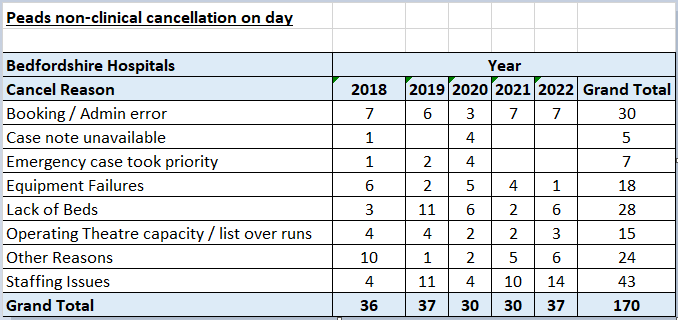 3. Please could you provide figures on the five longest waits for an operation currently faced by under-18s at your trust, e.g. 118 days, 116 days, 113 days. For each of these waits, please could you provide a summary of the surgical procedure in question, e.g. heart surgery?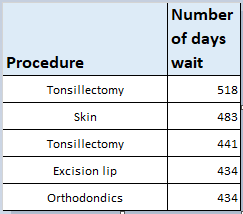 This information is provided for your personal use and is the property of Bedfordshire Hospitals NHS Trust and subject to any existing Intellectual Property and Database Rights. Any commercial application or use of this information may be subject to the provisions of the Re-use of Public Sector Information Regulations 2015 (RPSI). This means that if you wish to re-use the information provided for commercial purposes for any reason you must ask the Trust for permission to do so.  Please note that the Trust has a formal internal review and complaints process which is managed by the Information Governance Manager/Data Protection Officer. Should you have any concerns with our response, you can make a formal request for an internal review. Requests for internal review should be submitted within three months of the date of receipt of the response to your original letter, and should be addressed to: dataprotectionofficer@ldh.nhs.uk. This option is available to you for up to three calendar months from the date your response was issued. If you are not satisfied with the Trust review under the Freedom of Information Act 2000 you may apply directly to the Information Commissioners Officer (ICO) for a review of your appeal decision. The ICO can be contacted at: ICO, Wycliffe House, Water Lane, Wilmslow, Cheshire, SK9 5AF www.ico.org.uk  Yours sincerely,  FOI Officer Bedfordshire Hospitals NHS Foundation Trust